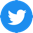 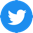 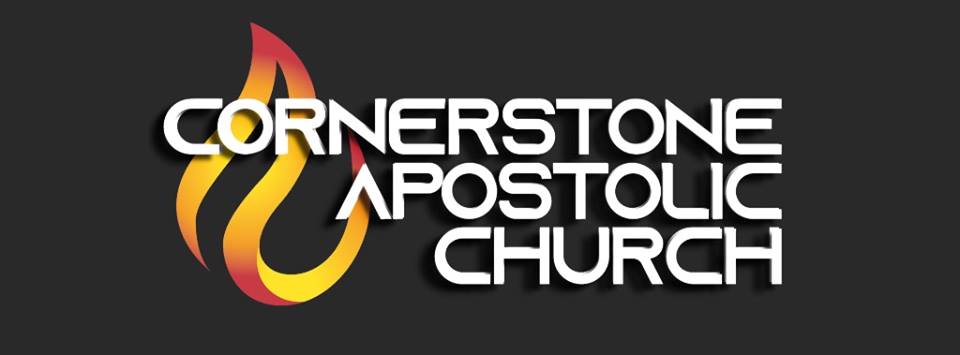 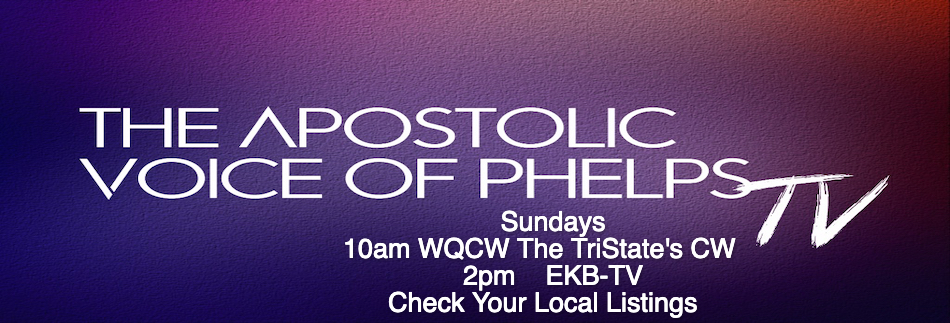 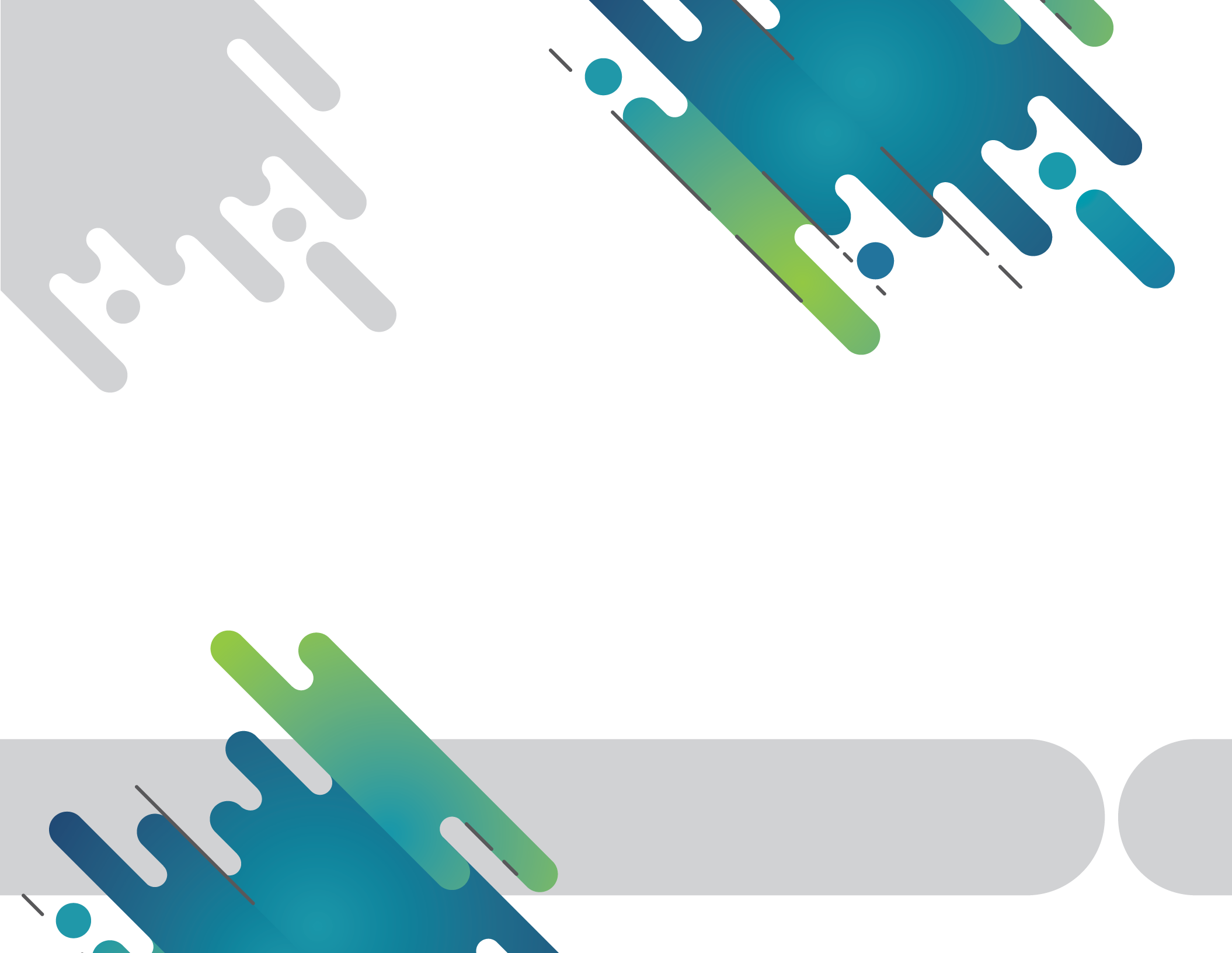 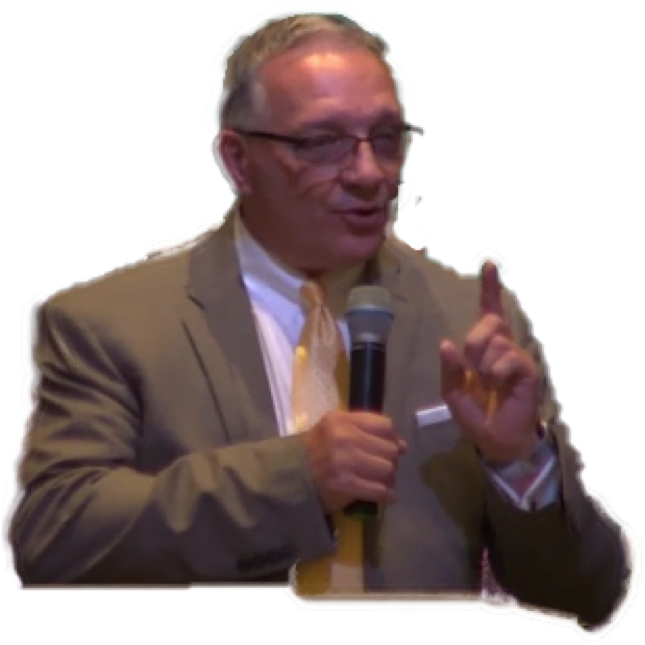 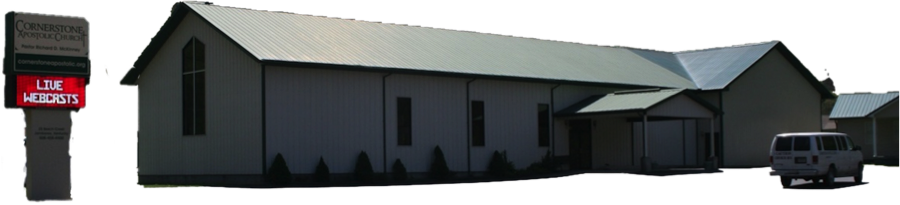 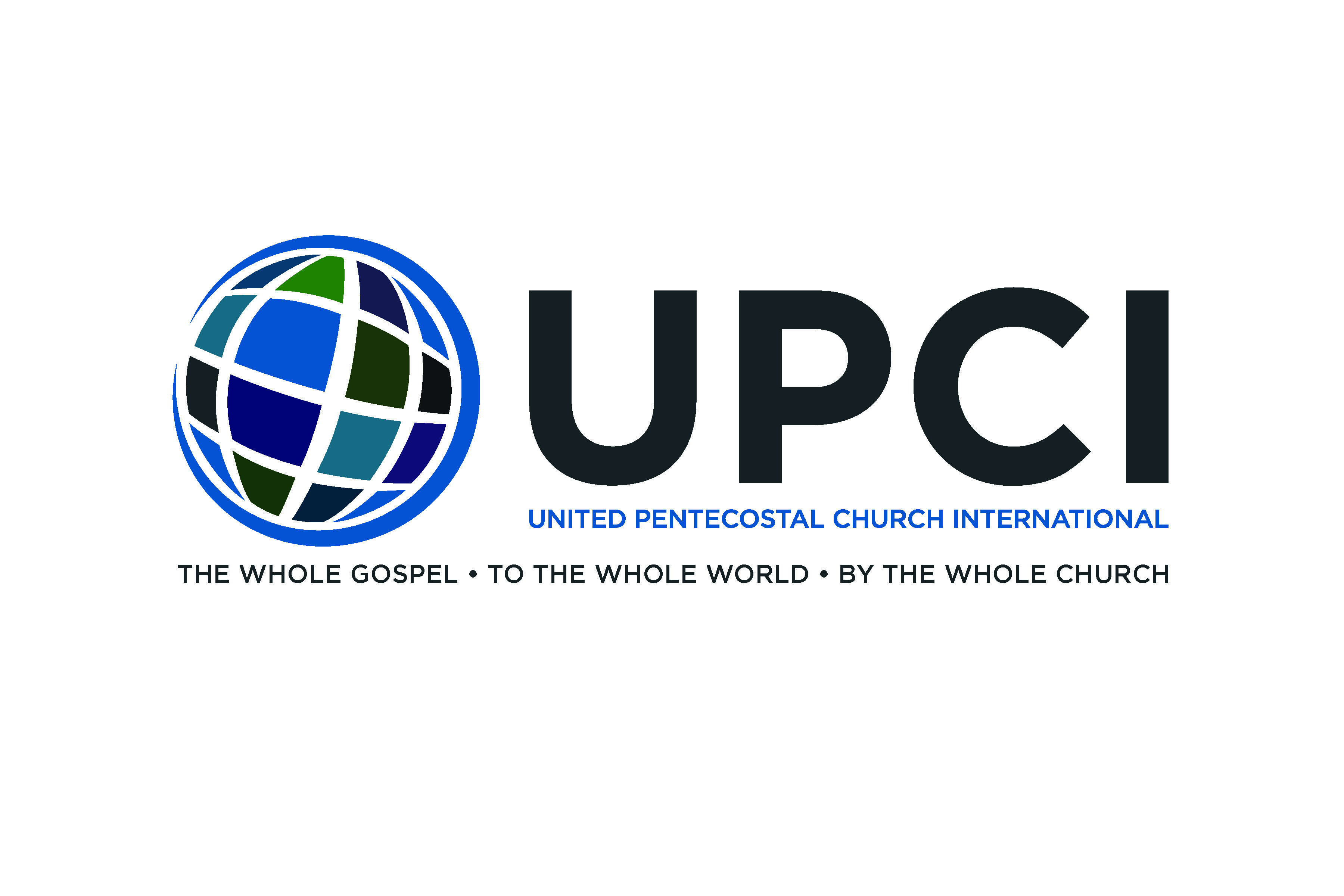 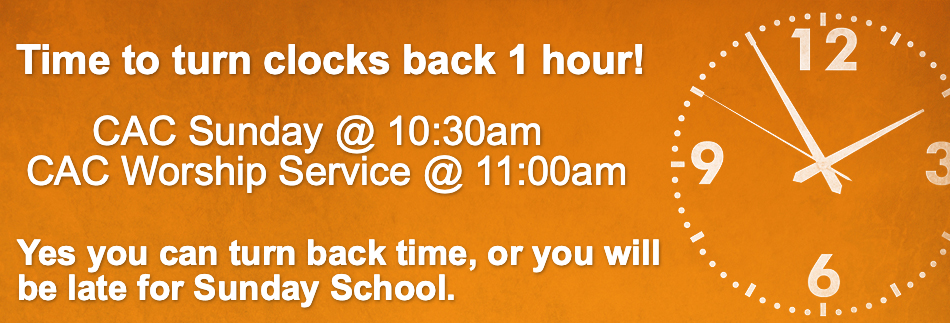 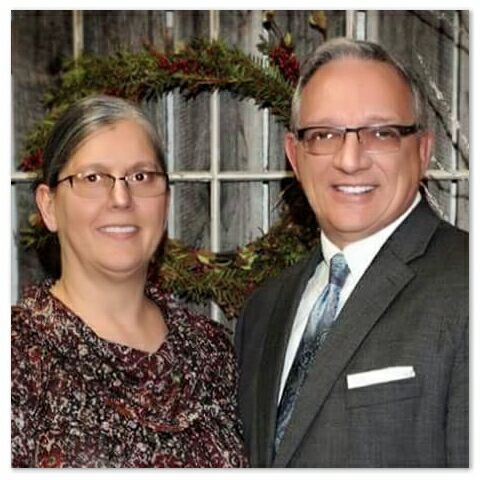 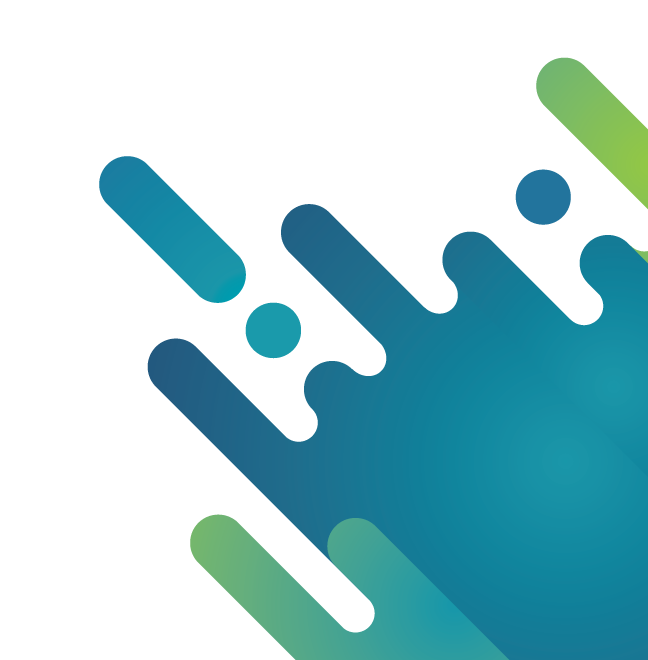 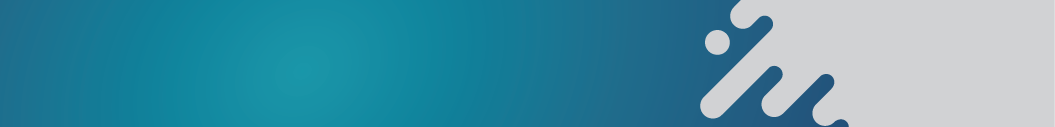 lo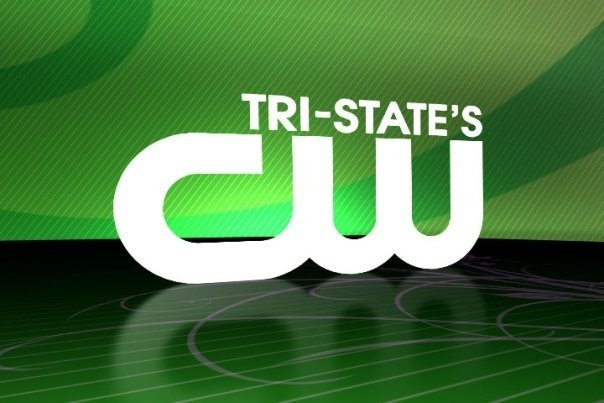 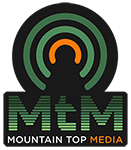 